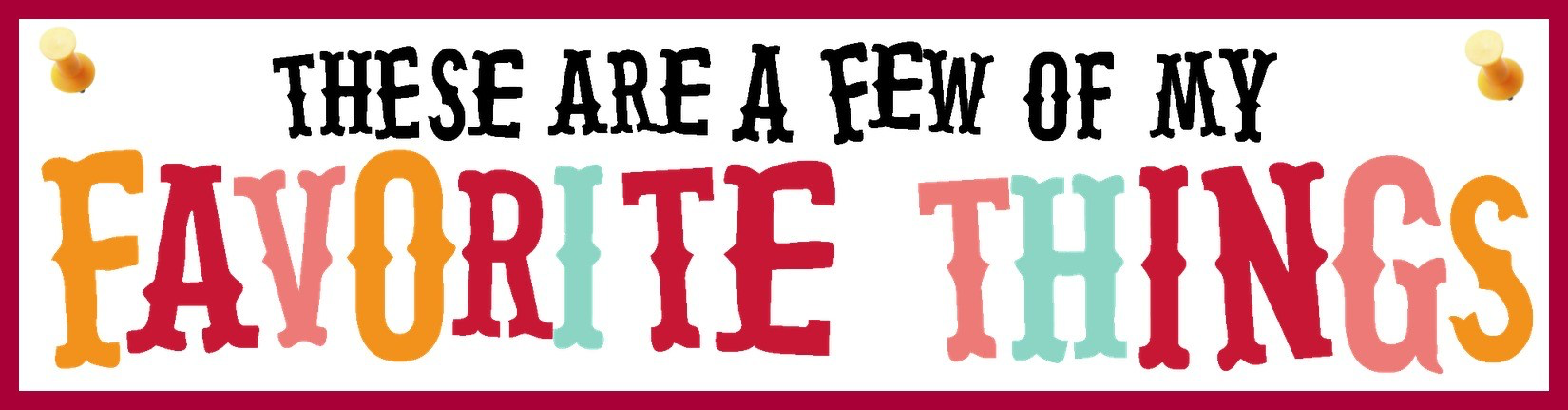 Name :  Laura HerbstBirthday : 2/14Monogram Preference : LHBFavorite Color : PurpleFavorite College/University :  Stephen F AustinFavorite Soda/Drink: Sweet tea or Dr. PepperFavorite Place(s) to Eat: Chilosos…anything mexicanFavorite Place(s) to Shop: Target Amazon, AcademyFavorite Gift Card(s): nail salons, Starbucks, WhataburgerFavorite K-cup: NoneFavorite Candy/Snack: Gummy bears and cheetosHobbies/Collectibles: Working outSchool Supply Wish list: http://bit.ly/herbstamazon